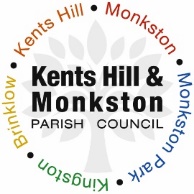 Ordinary Meeting of Kents Hill & Monkston Parish Council Wednesday 5th May 2021, 7.30pmHeld virtually using MS TeamsPublic Open Session (Max. 15 mins): To receive questions/statements from members of the publicAGENDADate of next meeting: 21st June 2021, 7.30pm (subject to approval of the Calendar of Meetings)FC 14/21Apologies: To accept apologies and approve reasons for absence of members unable to attend the meetingFC 15/21Declarations of Interests: Members to declare any disclosable pecuniary interests or personal interests (including other pecuniary interests), they may have in the business to be transacted and in any contract to be considered.FC 16/21Decision Required: Minutes of previous meeting. To receive and accept as a true and correct record the minutes of the meeting held on Monday 8th March 2021FC 17/21Committee Minutes: To receive the draft minutes of the HR Committee meeting held on Monday 26th April 2021  Available on SharePointFC 18/21Fixed item: Financea) Payments to note Available on Sharepointb) Payments to approve There are no payments to approvec) Appeals for funding Grant Application from Covid19 Familiesd) Year End figures for 2020-21 Available on SharePointe) Internal Audit Report 2020-21 Available on SharePointFC 19/21Fixed item: Planning Applications/Notifications. To agree any comments or objections to planning applications. To note Certificates of Lawfulness.Application no: 21/01137/FUL. Proposal:  Material changes to approved dormer at: 6 Penmon Close, Monkston, Milton Keynes, MK10 9ET.deadline for comments 17th May 2021. FC 20/21Fixed Item: Decision Required: Licencing Applications To agree any comments or objections to licencing applications Boroughwide Street Trading Consent – Renewal application from Mister Softee (N191 ORP) on 22/04/21 for 1 ice cream van to trade Boroughwide for the following times: Monday to Sunday 15:00 to 18:00. Deadline for comments 28th May 2021FC 21/21Fixed Item: Decision Required: Consultations To consider and agree a response, if any, to current consultations None to considerFC 22/21Decision Required: Ulverscroft Play Area To receive the results of the play area consultation and consider any recommendations FC 23/21Decision Required: Provision of HR Advice To receive a report from the HR Committee and to consider and agree the recommendations within Available on SharePointFC 24/21Decision Required: Outdoor Cinema Event To consider funding an outdoor cinema event for the community for Summer. Quote and report available on Sharepoint.FC 27/21Clerk and Councillor UpdatesDecking at Sweetlands CornerReplacement of dead and dying treesFC 28/21Items for future discussions To receive Councillors’ items for future agendas